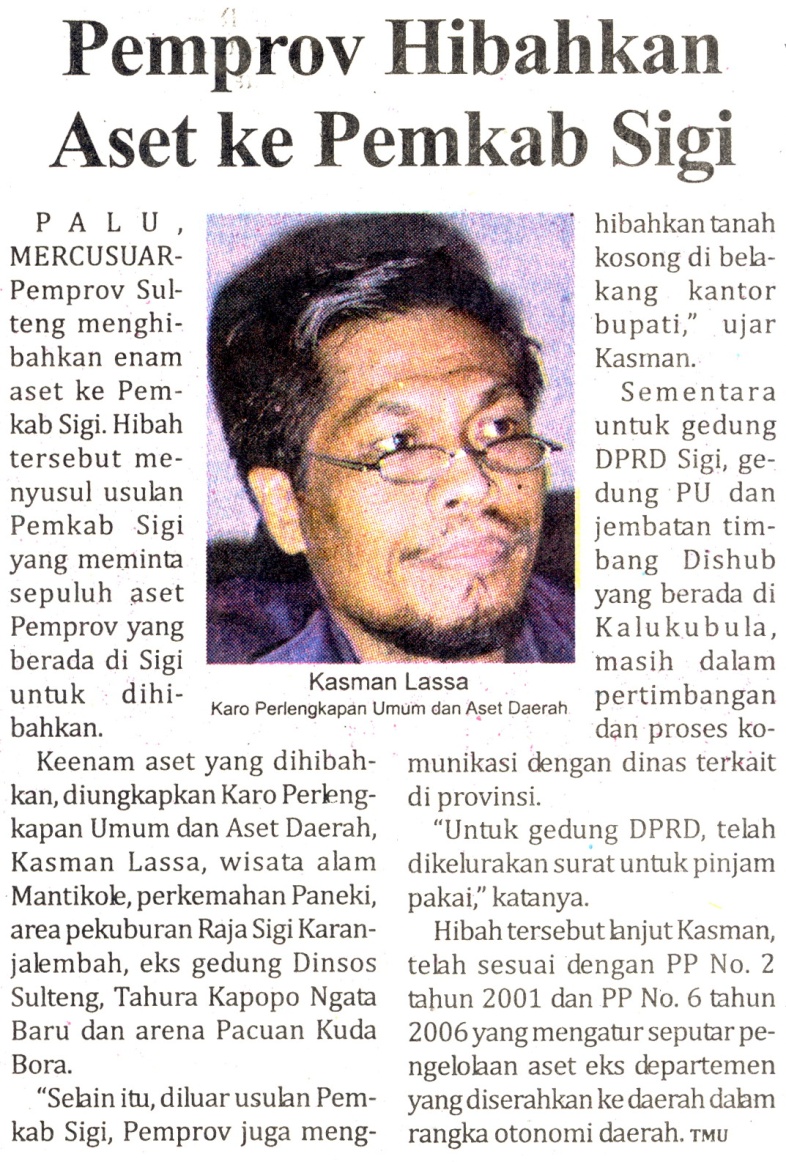 Harian:MercusuarKasubaudSulteng  IHari, tanggal:Senin, 31 Oktober 2011KasubaudSulteng  IKeterangan:Halaman  8 Kolom 5-6KasubaudSulteng  IEntitas:Provinsi SultengKasubaudSulteng  I